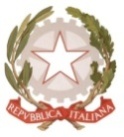 MINISTERO  DELL’ ISTRUZIONE, DELL’UNIVERSITA’, DELLA RICERCAUFFICIO SCOLASTICO REGIONALE PER IL LAZIOLICEO SCIENTIFICO STATALE“TALETE”Agli Alunni delle classi IV e VAi GenitoriAi Docenti delle classi IV e VSito webRoma, 16 febbraio 2018CIRCOLARE N.225Oggetto: Università la Sapienza – Facoltà di Ingegneria Civile e Industriale  Presentazione dell’offerta formativa: 1 marzo 2018 ore 16.00 – 18.00.Il giorno 1 marzo 2018, dalle ore 16.00 alle 18.15 circa, presso l'Aula Magna dell'Università di Roma la "Sapienza" si terrà la presentazione di tutta l'offerta formativa della Facoltà di Ingegneria Civile e Industriale con la partecipazione del Preside e di tutti i Presidenti dei  Corsi di Studio (sotto elencati) che saranno anche a disposizione per domande e informazioni. In quella sede verranno anche fornite tutte le informazioni rispetto a date, argomenti, e modalità di iscrizione per i test di ammissione.
Per partecipare all’incontro di presentazione è necessario prenotarsi al seguente indirizzo:  paola.pacini@uniroma1.it.
Corsi di Laurea (durata triennale)L-7 Ingegneria per l’Ambiente e il TerritorioL-7 Ingegneria CivileL-9 Ingegneria AerospazialeL-9 Ingegneria ChimicaL-9 Ingegneria ClinicaL-9 Ingegneria EnergeticaL-9 Ingegneria MeccanicaL-9 Ingegneria ElettrotecnicaL-7/L-9 Ingegneria Civile e Industriale (sede di Latina)L-23 Sustainable Building Engineering (sede di Rieti)Corso di Laurea Magistrale a ciclo unico (durata quinquennale)LM-4 c.u. Ingegneria Edile-ArchitetturaCorsi di Laurea Magistrale (durata biennale)LM-20 Ingegneria AeronauticaLM-20 Ingegneria Spaziale e AstronauticaLM-22 Ingegneria ChimicaLM-23 Ingegneria CivileLM-23 Master of Transport Systems EngineeringLM-24 Ingegneria per l’Ambiente e l’Edilizia Sostenibile (sede di Rieti)LM-26 Ingegneria della Sicurezza e Protezione CivileLM-28 Ingegneria ElettrotecnicaLM-30 Ingegneria EnergeticaLM-33 Ingegneria MeccanicaLM-35 Ingegneria dell’Ambiente e per lo sviluppo Sostenibile (sede di Latina)LM-35 Ingegneria per l’Ambiente e il territorioLM-21 Ingegneria BiomedicaLM-53 Ingegneria delle NanotecnologieLa Referente per l'Orientamento UniversitarioProf.ssa Annalisa Palazzo								        Il Dirigente ScolasticoProf. Alberto Cataneo                                                                            (Firma autografa sostituita a mezzo  stampa                                                                       ai sensi dell’art. 3 comma 2 del d.lgs. n.39/1993)